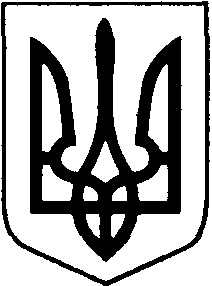 УКРАЇНАНововолинськА  міськА  радА ВоЛИНСЬКОЇ ОБЛАСТІВОСЬМОГО СКЛИКАННЯР І Ш Е Н Н Явід 25 лютого 2021 року №                                                             ПРОЕКТм. НововолинськПро хід виконання у 2020 році Програми забезпечення оформлення права власності та процесу приватизації об’єктів комунальної власності м. Нововолинська на 2019-2023 рокиЗаслухавши інформацію начальника відділу економіки виконавчого комітету  Нововолинської  міської  ради   Корнійчук Т.О.  про  хід  виконання у 2020 році Програми забезпечення оформлення права власності та процесу приватизації об’єктів комунальної власності м. Нововолинська на 2019-2023 роки, затвердженої рішенням міської ради від 22.11.2018 №27/6, відповідно до статті 26 Закону України «Про місцеве самоврядування в Україні», міська радаВ И Р І Ш И Л А:Інформацію начальника відділу економіки виконавчого комітету Нововолинської міської ради  Корнійчук Т.О про хід виконання у 2020 році Програми забезпечення оформлення права власності та процесу приватизації об’єктів комунальної власності м. Нововолинська на 2019-2023 роки взяти до відома (додається).Міський голова                                                                                          Б.С. КарпусКорнійчук 30586Додатокдо рішення міської ради25.02.2021 №Інформація  про хід виконання у 2020  році Програми забезпечення оформлення права власності та процесу приватизації об’єктів комунальної власності м. Нововолинська на 2019-2023 рокиМіська Програма забезпечення оформлення права власності та процесу приватизації об’єктів комунальної власності м. Нововолинська на 2019-2023 роки була розроблена на виконання законів України «Про місцеве самоврядування в Україні», «Про приватизацію невеликих державних підприємств (малу приватизацію)» та затверджена рішенням Нововолинської міської ради 22.11.2018 №27/6. Основною метою Програми забезпечення оформлення права власності та процесу приватизації об’єктів комунальної власності м. Нововолинська на 2019-2023 роки є:захист майнових  прав  територіальної  громади  міста Нововолинська відносно об’єктів  комунальної власності міста;забезпечення організації  процесу  приватизації  майнових  об’єктів комунальної власності міста Нововолинська  на  2019-2023 роки.Міська Програма забезпечення оформлення права власності та процесу приватизації об’єктів комунальної власності м. Нововолинська на 2019-2023 роки має такі основні завдання:проведення  технічної інвентаризації об’єктів приватизації;проведення незалежних оцінок нерухомого майна.Обсяги фінансування заходів Програми забезпечення оформлення права власності та процесу приватизації об’єктів комунальної власності                                         м. Нововолинська на 2019-2023 роки на 2020 рік склали 26,8 тис. грн. З них було витрачено за призначенням 18,5 тис. грн.За 2020 рік було приватизовано шляхом аукціону  наступні об’єкти:Внаслідок приватизації вищезазначених об’єктів до міського бюджету надійшло 3371,2 тис.грн. Процес приватизації є відкритим і прозорим: обговорення пропозицій відбувається на засіданнях постійно діючої профільної комісії міської ради.Начальник відділу економіки                                                              Т.О. Корнійчук№ з/пНазва об’єктаАдреса Підстава приватизації1Приміщення  будівлі котельні Південно-Східного району (літер «Б-4») загальною площею 2006,5 кв.м.вулиця Княгині Ольги, 72, місто НововолинськРішення міської ради від 24.12.2019 №33/62Нежитлове приміщення (літер «А-9») загальною площею 356,8 кв.м.15-й мікрорайон, 19, місто НововолинськРішення міської ради від 27.02.2020 №34/113Нежитлове приміщення (літер «А-4») загальною площею 45,6 кв.м.вулиця Грушевського, 6, місто НововолинськРішення міської ради від 17.09.2020 №39/8